Интервью с логопедом детского сада. Полезные советы родителям…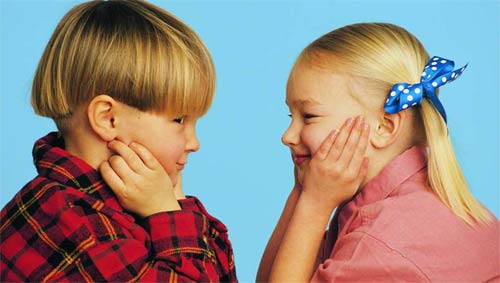 Сегодня нам дает интервью логопед в детском саду, специалист по работе с детьми с нарушениями речи — Тарасова Наталья Валерьевна.
Наталья Валерьевна работает в московском детском саду комбинированого вида № 1410 и помогает детишкам справиться с нелегкой работой – говорить правильно и красиво.— Расскажите так все же в каком возрасте ребенок должен говорить? У меня сыну 2 года 9 месяцев и он только только начал повторять слова и до чистоты звука очень далеко… ?— Что вы имеете ввиду, говоря о чистоте звука? Звукопроизношение, и только? Дети имеют право (теоретически) иметь те или иные огрехи звукопроизношения лет до пяти. Оговорюсь сразу, только дефекты звукопроизношения. Если так, и нет искажения слогового состава слов (пропуск, замена, перестановка слогов), ребёнок использует данные слова в качестве предложений («Мама, дай!», «Гулять!») то пока можно не переживать. В этом случае мы имеем дело с фразовой речью, даже, если это звучит как: «Мама, Ай!» или «Мама, и-и! (иди)». Однако, если словарный запас ограничивается только скудным набором (20 и меньше), то мы можем предположить определённую задержку речевого развития.— Что значит «нарушение речи» у ребенка? Как родители могут определить, что у ребенка проблемы с речью?Нарушения речи. Есть две классификации: клиническая и педагогическая.
Педагогическая — общее недоразвитие речи, фонетико-фонематическое недоразвитие, и заикание.Клиническая — для специалистов, но если нужно — расскажу. Общее недоразвитие (ОНР) — нарушены все стороны речевой деятельности (звукопроизношение, слоговая структура, ограничен словарь, нарушена либо отсутствует фразовая речь, нарушена грамматика.Фонетико-фонематическое недоразвитие — название говорит само за себя (страдает восприятие и воспроизведение звукового состава речи)Заикание — нарушение темпо-ритмической организации речи судорожного генеза (из-за судорог мышц, которые принимают участие в речевом акте).Нарушение речи (расскажу по-простому, как смогу). Речь, как и все другие функции у человека формируются постепенно, базис, потом надстройка. Это называется «речевой онтогенез». На каком-то этапе может возникнуть сбой, что приводит к дефектному формированию речи, что собственно и является ее нарушением. То есть любое отклонение от нормального формирования и есть нарушение. Норма: 1 год — слова, 2 года — простая фраза, 3 года — распространенная фраза. Родители чаще всего улавливают только очевидные вещи, как то:
— отсутствие речи как таковой, либо ребёнок не говорит «РРРР».Следовательно — 2 года ребёнку, идём в районную поликлинику к логопеду за заключением о состоянии речевой функции. Для спокойствия души, что называется.— Ваши практические советы. Какие упражнения нужно делать с ребенком дома или заниматься, чтобы его речь формировалась правильно и была красивой?Простейшие рекомендации для детей с раннего возраста:Пальчиковые игры «а-ля» «сорока-ворона кашу варила…», «ладушки» (т.к. моторная зона речи находится в непосредственной близости зоны тонкой/мелкой моторики рук. Задействуя зону рук автоматически задействуем речевую зону коры больших полушарий).С этой же целью необходимо обогащать сенсорный опыт детей (игры с водой, песком, геометрическими телами).Ухаживая за ребенком, называть свои действия. Не так: «Иди-ка сюда, мой …, я тебя… «, а так: «Мама взяла…, мама …одевает.Надеваем рубашечку на левую ручку, на правую ручку»Разговаривая с ребенком артикулировать четко, не цедить сквозь зубы, не сквернословить. Повторять за ребенком лепетные слоги стимулируя тем самым развитие коммуникативной стороны речи.С точки зрения начала формирования речи ребенка особое значение имеет речевая среда (наличие билингвизма, либо случаев заикания в семье может сказаться крайне нежелательно).